V nasledujúcej tabuľke je usporiadaných 24 sčítaníhorizontálne zľava doprava a vertikálne zhora nadol.Nájdete ich všetky?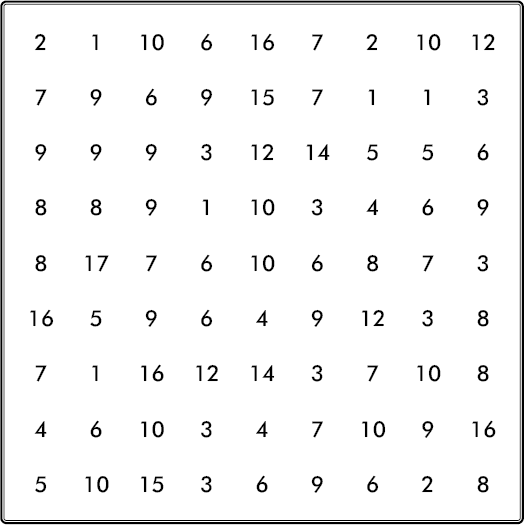 